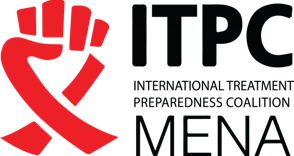 Consultation pour la post-production d’un film documentaire et un podcast sur les acteurs de la lutte contre le sida dans la Région MENAAppel à candidature aux sociétés, monteurs image et monteurs son.Elaboré par :ITPC-MENATERMES DE REFERENCECONTEXTE Désormais, on ne meurt plus (ou, du moins peu) du sida, mais on vit avec le virus. Partout, des personnes infectées par le virus sont sorties de l’ombre. Dans le monde arabe, la visibilité des personnes séropositives reste timide et le regard de la société a peu changé.C’est dans ce cadre que s’inscrit cet appel. Il s’agit de monter et mixer un film documentaire et un podcast dont les enregistrements ont déjà été réalisés pour donner une autre image de la vie avec la maladie à travers le portrait de personnes qui ont décidé de témoigner à visage découvert.OBJECTIFSObjectif généralFinaliser un film et un podcast qui raconte l’histoire de personnes vivants avec le VIH dans la région Mena et qui assument leur statut sérologique.Les prestations attendues sont :Studio de montage Image, son et ImageUne équipe de montage Image et son pour le filmUne équipe de montage pour le podcastObjectifs spécifiquesPrésenter les différents personnages. Montrer que grâce aux traitements la vie des personnes se normalise. Faire sentir que malgré les avancées médicales la stigmatisation par les sociétés reste forte et le principal obstacle. Date de livraison décembre 2023.CONDITIONS REQUISES Pour l’organisation de ce projet, la société ou le groupement retenu devra remplir les conditions suivantes :Son équipe devra avoir déjà produit et réalisé des filmsDisposer de bureaux, Studio de montage Image et son Capacités de mixageLes critères suivants seront considérés comme des atouts :Avoir un lien et une connaissance de la lutte contre le sida dans la région MENAFaire valoir une expérience reconnue dans la production de films ;Avoir une grande ouverture sur les médias, écrits, audio-visuels et digitaux ;LIVRABLES ATTENDUS :Un film documentaire d’1h et une série de 4 épisodes en podcastBUDGETLe budget qui sera alloué ne pourra excéder 350 000 dirhams.CONDITIONS DE SOUMISSION Les sociétés intéressées doivent présenter :Les documents administratifs de la société (registre de commerce Model J, organigramme, ressources humaines par profil)Un document technique :Planning prévisionnel de la postproductionBudget prévisionnel.CV de l’équipeNote de productionSoumission de la candidatureLes candidat·es sont invité·es à déposer leur offre au plus tard le 31/10/2023 à 23h59 heure Marrakech, par email exclusivement à :Alim EL GADDARI, directeur des programmes de ITPC-MENA: alim.elgaddari@itpcmena.org  Zakaria Bahtout, chargé de programme Éducation Traitement : zakaria.bahtout@itpcmena.org Objet du mail : « TDR ITPC-MENA Film MENA_ Candidature NOM Prénom »Tout dossier incomplet ou reçu en dehors des délais établis ne sera pas examiné́. Critères de d’attribution La proposition retenue sera attribuée à l’offre jugée techniquement la mieux disant, c’est-il̀-dire techniquement la meilleure (qualité́ de la proposition, qualité́ du programme proposé, expériences de la structure postulante) et financièrement réaliste (coûts unitaires en accord avec les coûts du marché́ et coût total inférieur au budget disponible). Avant attribution finale, la structure présentant l’offre jugée les mieux disant pourra être amenée à échanger afin d’affiner leur proposition technique et financière. Calendrier de l’appel à candidatureMise en ligne de l’appel à candidature : 20/10/2023Clôture de l’appel à candidature : 31 octobre 2023Entretiens des candidats : Le 10 novembre 2023Sélection finale : 15 novembre 2023Date indicative de début de la prestation : Le 20 novembre.